TRIBUNALE DI LECCE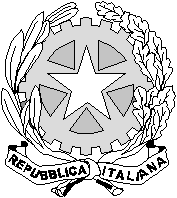 2^ SEZIONE CIVILEIl Giudice,considerato che lo scrivente magistrato non può tenere l’udienza del 17.03.2017 in quanto assente per motivi di salute;ritenuto, pertanto, che appare opportuno differire l’udienza fissata per il giorno 17.03.2017 a quella del giorno 29.03.2017;p.q.m.rinvia le cause chiamate all’udienza del 17.03.2017 all’udienza del 29.03.2017, ore 10,30;manda alla Cancelleria di comunicare la presente ordinanza alle parti costituite in ciascuna delle predette cause ai sensi dell’art. 136 c.p.c. ovvero mediante affissione della presente ordinanza alle porte della Cancelleria del sottoscritto magistrato ed alla porta dell’aula di udienza, nonché mediante inserimento di una copia della medesima in ciascuno dei relativi fascicoli e di comunicarne copia al Consiglio dell’Ordine degli Avvocati.Lecce, 9 marzo 2017.                                                                                                     Il Giudice                                                                                                dott. Luca Sforza